Publicado en Madrid el 11/02/2019 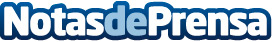 Hokey Pops presenta sus palettas de helado para San ValentínSan Valentín, el día más amoroso del año, está a la vuelta de la esquina. Multitud de planes y obsequios son recomendados estos días previos. Veladas a la luz de las velas, viajes, joyas etc. pero desde Hokey Pops, la fusión mexicoitaliana de helados gourmet, presentan sus mejores palettas de helado para pasar el día de San Valentín en pareja y "refrescar ese corazón que arde tantísimo cuando una pareja está junta"Datos de contacto:Hokey Pops674 76 56 56Nota de prensa publicada en: https://www.notasdeprensa.es/hokey-pops-presenta-sus-palettas-de-helado Categorias: Gastronomía Sociedad Madrid Entretenimiento Restauración Consumo Ocio para niños http://www.notasdeprensa.es